Name of Journal: World Journal of Clinical CasesManuscript NO: 87527Manuscript Type: MINIREVIEWSApplication progress of nursing intervention in cardiac surgeryWang SR et al. Nursing intervention in cardiac surgerySi-Ru Wang, Ke Zhou, Wei ZhangSi-Ru Wang, Wei Zhang, Department of Nursing, Shengjing Hospital of China Medical University, Shenyang 110004, Liaoning Province, ChinaKe Zhou, Department of Cardiac Surgery, Shengjing Hospital of China Medical University, Shenyang 110004, Liaoning Province, ChinaAuthor contributions: Wang SR proposed concept for review, collected data, wrote and revised the manuscript with critical revisions; Zhou K collected data, helped write manuscript; Zhang W edited the article, critical revision of the article, and final approval.Corresponding author: Wei Zhang, RN, Nurse, Department of Nursing, Shengjing Hospital of China Medical University, No. 36 Sanhao Street, Heping District, Shenyang 110004, Liaoning Province, China. m18940256213@163.comReceived: September 7, 2023Revised: September 27, 2023Accepted: November 16, 2023Published online: November 26, 2023AbstractAs a stressor, cardiac surgery affects the physiology and psychology of patients, as well as their postoperative recovery. Patients tend to worry about cognitive deficiency, pain, discomfort, the risk of death, sleep, complications, and other factors, resulting in stress and anxiety. Moreover, serious adverse events, such as circulatory and respiratory dysfunction and infection, tend to occur after cardiac surgery and increase the economic burden on patients. Therefore, appropriate nursing interventions should be selected to strengthen patients’ cognitive levels, compliance, and postoperative practices to accelerate their recovery, reduce complications, and shorten hospital stays so as to contribute to patients’ lives and health.Key Words: Cardiac surgery; Nursing intervention; Rehabilitation; Nursing©The Author(s) 2023. Published by Baishideng Publishing Group Inc. All rights reserved.Citation: Wang SR, Zhou K, Zhang W. Application progress of nursing intervention in cardiac surgery. World J Clin Cases 2023; 11(33): 7943-7950 URL: https://www.wjgnet.com/2307-8960/full/v11/i33/7943.htm DOI: https://dx.doi.org/10.12998/wjcc.v11.i33.7943Core Tip: Surgery can extend the life of patients with heart diseases (such as congenital and coronary heart diseases) and improve their quality of life. However, it can trigger emotional, cognitive, and physiological responses in patients, leading to fear and anxiety regarding mortality and even depression. Through nursing interventions, we can strengthen patients' cognitive abilities, compliance, and postoperative recovery, thereby reducing complications, shortening hospital stays, and providing importance for patients' overall health and well-being.INTRODUCTIONCardiovascular disease (CVD) is the world’s deadliest disease. According to a report by the World Health Organization, more than 23 million people will die of CVD every year by 2030. This situation is not optimistic, and surgical treatment plays an important role in prolonging and improving the quality of life of patients with heart disease[1,2]. Cardiac surgery is often used to treat valvular heart disease, congenital heart disease, coronary heart disease, and other heart diseases. It is characterized by complicated steps, high risk, great difficulty, and a lengthy postoperative recovery period[3], all of which can cause emotional, cognitive, and physiological reactions. Patients undergoing surgery often experience anxiety and even depression from fears regarding permanent disability, loss of physical control, loss of the ability to work, pain, loss of sexual ability, the inability to awaken from anesthesia, and death[2,4-6]. One study reported that 34% of patients undergoing cardiac surgery experienced preoperative anxiety, 24.7% experienced postoperative anxiety, and 16.5% experienced both preoperative and postoperative anxiety[7]. Postoperative complications can easily occur, with an incidence rate ranging from 15% to 30%. Possible complications include the following: Stroke, renal failure, prolonged intubation time, sternal wound infection[8,9], and postoperative pulmonary infections (e.g., atelectasis, pleural effusion, pneumonia, pulmonary edema, cardiogenic pulmonary edema, acute respiratory distress syndrome, pulmonary embolism, phrenic nerve injury, pneumothorax, and mediastinitis)[10]. In view of the serious nature of cardiac surgery, the study objective was to summarize applicable preoperative, intraoperative, postoperative, and perioperative nursing intervention methods to provide a reference for clinical practice. The information conveyed is vitally important for improving the health and quality of life of patients (Figure 1).Preoperative nursingPredictive nursingPostoperative pneumonia is one of the most common complications after cardiac surgery and it can increase the morbidity, mortality, and health care burden of patients. Bardia et al[11] guided 1125 patients undergoing cardiac surgery to use a chlorhexidine mouthwash before surgery and found that the risk of postoperative pneumonia was reduced by approximately half[11].Individualized educationIndividualized care is defined as reducing patients’ anxiety according to their beliefs, values, emotions, thoughts, preferences, personal experiences, and opinions[12]. Ertürk and Ünlü[13] identified the source of anxiety in 300 patients undergoing cardiac surgery and provided preoperative individualized care for 30-90 min. They found that the main sources of preoperative anxiety were a lack of knowledge, distance from family, the risk of death, and pain. A total of 95.4% of patients were satisfied with the preoperative education, and they could quickly adapt to the intensive care unit (ICU) environment and perform guided breathing and coughing exercises following surgery. Inspiratory muscle trainingIn their study, Chen et al[14] selected 197 patients over age 50 who had undergone cardiac surgery and received five days of respiratory muscle training before surgery. The results of the training showed that the postoperative respiratory muscle strength of these patients was substantially enhanced, and the incidence of postoperative pulmonary complications and a lengthy hospital stay were reduced[14].Orientation tourFor their study, Niknejad et al[15] selected 70 patients scheduled for coronary artery bypass grafting. They learned about the procedure one day before surgery and were shown around the hospital for 40 min by an anesthesia technician, a nurse, and a researcher. The tour included a 10-min visit to an unattended operating room during the night shift, a 5-min visit to an ICU, a 10-min visit to an operating room to familiarize themselves with personnel who could answer questions about surgery, and a 15-min conversation with inpatients. Findings showed that the anxiety levels of the patients decreased after the orientation tour.Intraoperative nursingPlan-Do-Check-Act cycle interventionThe operating room is the most important place for patients, as it is the location where they undergo surgery. Owing to the variability and high risk of the work in this environment, operating rooms have higher requirements for nursing quality[16]. Du et al[17] adopted the Plan-Do-Check-Act (PDCA) cycle management method to continuously improve the quality of cardiac surgery preparation time by identifying the causes of illness, developing countermeasures, eliminating hidden dangers, and optimizing workflow to ensure smooth Surgeries.Holistic nursingKhajian Gelogahi et al[18] selected 80 patients undergoing coronary artery bypass surgery and provided each one with four 30- to 45-min individual sessions of intentional nursing presence during surgery. The results showed that conscious nursing arrangements were an effective way to relieve depression, stress, and anxiety in patients undergoing surgery.Postoperative nursingComfort nursing interventionComplications after cardiac surgery, such as pain, mental distress, and hemodynamic instability, have multiple negative effects on children and surgical outcomes. Comfort theory is a comprehensive, descriptive nursing theory that can be used as a guide for patients requiring holistic care. Nurses implement three levels of comfort measures (relief, ease, and transcendence) from four dimensions: Body, psychology, social culture, and the environment. Khaleghi et al[19] selected 60 infants aged 28 d to 2 years and collected demographic details, information regarding comfort behavior, hemodynamic parameters, and other data, and carried out a comfort nursing intervention. This approach can significantly improve a patient’s postoperative pain, as well as respiration and heart rate.Cold compress nursingChest tube placement is necessary in all types of cardiac surgery to maintain cardiopulmonary function and prevent pneumothorax, hemothorax, and pleural effusion. Generally, the tube should be removed within 24-48 h after cardiac surgery, but removal of the chest tube can cause patients to experience considerable pain. Mohammadi et al[20] used cold compresses to relieve the pain caused by chest tube removal after cardiac surgery and found that their use could significantly reduce the pain severity score. However, the effect was not significant 15 min after removal[20].Slow deep breathing relaxation exerciseJarrah et al[21] guided 25 patients undergoing coronary artery bypass transplantation to perform slow deep breathing relaxation exercises before chest tube extraction (after surgery) and found that their pain levels decreased significantly 5 and 15 min after extubation. Thus, slow deep breathing relaxation exercises can be used effectively to relieve pain during chest tube extubation and minimize related side effects and the need for analgesics.Nursing interventions to prevent delirium in ICUPostoperative delirium is a state of acute brain dysfunction following anesthesia and surgery[22]; it occurs in 25%-52% of patients undergoing cardiac surgery and is associated with increased mortality, a prolonged hospital stay, and long-term cognitive decline[23]. From a literature review, Pieri et al[24] concluded that the most commonly used strategies for preventing postoperative delirium are therapies involving dexmedetomidine, ketamine, antipsychotics, glucocorticoids, propofol, opioids, volatile anesthetics, local anesthetics, and remote ischemic preconditioning, among which dexmedetomidine is the most promising measure. The nUrsiNg DEliRium Preventive INterventions in the ICU (UNDERPIN-ICU) is a nurse-oriented intervention to prevent delirium developed for the main risk factors, such as visual and auditory disorders, sleep disorders, cognitive disorders, and activity disorders[25]. Song et al[26] established a delirium research group to develop UNDERPIN-ICU for cardiac surgery and trained nurses for two months to implement it with patients undergoing cardiac surgery. The results pointed to the effectiveness of this program in preventing or reducing the incidence of postoperative delirium following cardiac surgery and shortening the duration of mechanical ventilation and length of the ICU stay.Pain nursingDoğan and Saritaş[27] applied the new behavioral formation technique of neuro-linguistic programming (NLP) and the guided imagination relaxation technique using a 30-min audio CD for patients undergoing cardiac surgery. Consequently, the postoperative pain level of patients in the NLP group decreased significantly, and the comfort level of patients in the guided imagination group increased substantially. Luque Oliveros and Morilla Romero de la Osa[28] applied 0.5% bupivacaine to 69 patients in order to infiltrate their surgical wounds within 12 h after cardiac surgery, and the results showed that this practice could relieve pain considerably and effectively.Nurse-led transitional care modelCoskun and Duygulu[29] adopted a nurse-led transitional care model to carry out a transitional nursing program nine weeks after 33 elderly patients were discharged following cardiac surgery. The authors found that the functional autonomous measurement system and quality of life scores of these patients improved significantly, and readmission and rehospitalization rates decreased substantially.Early goal-directed therapy interventionIn Early goal-directed therapy (EGDT), a team of medical staff and rehabilitation technicians develops a humanized, feasible, and progressive rehabilitation plan for patients undergoing cardiac surgery. Lin et al[30] evaluated 60 cardiac surgery patients attended to by an EGDT team and formulated and implemented an accurate and effective personalized EGDT plan. They found that this method could shorten the indwelling time of endotracheal intubation and the length of stay in the ICU, reduce the occurrence of complications, and improve patient satisfaction[30].Early rehabilitation nursingCardiac surgery is a risky and challenging procedure. The rapid recovery of motor function and mental health is challenging in the field of post-nursing care. Ge et al[31] searched cardiac surgery-related vocabulary through a database, extracted and summarized the evidence related to early postoperative rehabilitation exercise, and concluded that early cardiac rehabilitation should be implemented in a planned and procedural manner based on the concept of multidisciplinary team collaboration and nursing orientation. Further, psychological nursing and health education should be implemented throughout the entire rehabilitation training process[31]. Long et al[32] implemented rehabilitation process management for 127 patients who had undergone cardiac surgery. By establishing a rehabilitation nursing quality control group, they formulated and implemented a progressive graded activity process for patients in the early postoperative period and controlled for quality in the implementation process. The results showed that this method could improve the cognitive level of nurses’ early related knowledge, increase the efficiency of team cooperation, accelerate the recovery of patients, and shorten the length of the hospital stay.Perioperative nursing interventionEnhanced recovery surgical nursingEnhanced recovery after surgery (ERAS) is a multimodel, interdisciplinary nursing improvement program designed to promote the recovery of patients undergoing surgery throughout the perioperative period[33]. Interventions cover the entire surgical process, including preoperative, intraoperative, and postoperative periods[34]. The idea is that patients perform better when emotional and physical stress is minimized during surgery. The goal is to return them to normal functioning as soon as possible[35]. Li et al[36] selected 104 patients undergoing cardiac valve surgery for ERAS protocol optimization nursing, and the results showed that this method could reduce ICU and hospital stays, postoperative complications, and costs for cardiac surgery patients.Music interventionKakar et al[37] conducted a database search for a review and meta-analysis of music intervention during cardiac surgery and found that it significantly reduced postoperative anxiety and pain during surgery. Furthermore, no side effects were observed.The zero-defect nursing model and psychological nursingThe zero-defect nursing theory is a personalized and creative holistic nursing model based on zero defects, with the goal of minimizing patients’ physical pain and psychological unhappiness. Nursing staff should receive professional training in zero-defect theoretical knowledge before carrying out nursing practices. Preoperative health education and psychological counseling for patients can improve their cognitive and psychological stress responses to surgery. Wang et al[38] adopted zero-defect and psychological nursing models to provide perioperative nursing care for 30 patients undergoing cardiac surgery and found that the operative time, intraoperative blood loss, and length of hospital stay decreased significantly. Moreover, the sleep quality and mental and psychological status of patients improved significantly, indicating clinical value.CONCLUSIONCardiac surgery is the most effective method for treating heart disease, especially valvular disease. However, patients’ conditions are complicated, the operations are difficult, and many urgent conditions arise during surgery. In recent years, with the development of science and technology, the mortality rate of patients after cardiac surgery has declined. However, the surgical procedure still has a negative impact on patients’ lives. Adverse effects include post-traumatic stress reactions, decreased postoperative activity, and a reduced quality of life. Most studies have focused on patients’ postoperative health status and functional symptoms. An increasing number of studies have found that the disease burden, functional status, and psychological feelings of patients throughout the perioperative period affect postoperative rehabilitation. Therefore, reasonable and feasible treatment and nursing modes should be formulated according to a patient’s status and psychological state to improve the treatment effect and promote recovery[39]. In summary (Table 1), effective nursing methods can be implemented before, during, and after surgery according to the individual situations of patients to accelerate their recovery, shorten the length of the hospital stay, reduce the economic burden and complications, and provide a reference for clinical practice.REFERENCES1 Erdil F, Elbaş NÖ. Surgical Nursing. 6th ed. Ankara: Tasarım Offset; 2012: 322–3282 Xue J, Li J, Sun D, Sheng L, Gong Y, Wang D, Zhang S, Zou Y, Shi J, Xu W, An M, Dai C, Li W, Zheng L, Vinograd A, Liu G, Kong Y, Li Y. Functional Evaluation of Intermediate Coronary Lesions with Integrated Computed Tomography Angiography and Invasive Angiography in Patients with Stable Coronary Artery Disease. J Transl Int Med 2022; 10: 255-263 [PMID: 36776233 DOI: 10.2478/jtim-2022-0018]3 Zhao J. [Effect of continuous nursing on cardiac rehabilitation in patients with cardiac surgery]. Dangdai Linchuang Yikan 2022; 35: 117–1194 Prado-Olivares J, Chover-Sierra E. Preoperatory Anxiety in Patients Undergoing Cardiac Surgery. Diseases 2019; 7 [PMID: 31248177 DOI: 10.3390/diseases7020046]5 Guo P, East L, Arthur A. A preoperative education intervention to reduce anxiety and improve recovery among Chinese cardiac patients: a randomized controlled trial. Int J Nurs Stud 2012; 49: 129-137 [PMID: 21943828 DOI: 10.1016/j.ijnurstu.2011.08.008]6 Guo P. Preoperative education interventions to reduce anxiety and improve recovery among cardiac surgery patients: a review of randomised controlled trials. J Clin Nurs 2015; 24: 34-46 [PMID: 24894181 DOI: 10.1111/jocn.12618]7 Vencloviene J, Beresnevaite M, Cerkauskaite S, Lopatiene K, Grizas V, Benetis R. The effects of weather on depressive symptoms in patients after cardiac surgery. Psychol Health Med 2023; 28: 682-692 [PMID: 36203385 DOI: 10.1080/13548506.2022.2132411]8 Song X, Wang H, Kashani KB, Wang C. Extracorporeal Membrane Oxygenation using a Modified Cardiopulmonary Bypass System. J Transl Int Med 2022; 10: 175-177 [PMID: 35959450 DOI: 10.2478/jtim-2022-0015]9 Ball L, Costantino F, Pelosi P. Postoperative complications of patients undergoing cardiac surgery. Curr Opin Crit Care 2016; 22: 386-392 [PMID: 27309972 DOI: 10.1097/MCC.0000000000000319]10 Mali S, Haghaninejad H. Pulmonary complications following cardiac surgery. Arch Med Sci Atheroscler Dis 2019; 4: e280-e285 [PMID: 32368683 DOI: 10.5114/amsad.2019.91432]11 Bardia A, Blitz D, Dai F, Hersey D, Jinadasa S, Tickoo M, Schonberger RB. Preoperative chlorhexidine mouthwash to reduce pneumonia after cardiac surgery: A systematic review and meta-analysis. J Thorac Cardiovasc Surg 2019; 158: 1094-1100 [PMID: 30826096 DOI: 10.1016/j.jtcvs.2019.01.014]12 Suhonen R, Leino-Kilpi H, Välimäki M. Development and psychometric properties of the Individualized Care Scale. J Eval Clin Pract 2005; 11: 7-20 [PMID: 15660532 DOI: 10.1111/j.1365-2753.2003.00481.x]13 Ertürk EB, Ünlü H. Effects of pre-operative individualized education on anxiety and pain severity in patients following open-heart surgery. Int J Health Sci (Qassim) 2018; 12: 26-34 [PMID: 30022900]14 Chen X, Hou L, Zhang Y, Liu X, Shao B, Yuan B, Li J, Li M, Cheng H, Teng L, Guo M, Wang Z, Chen T, Liu J, Liu Y, Liu Z, Liu X, Guo Q. The effects of five days of intensive preoperative inspiratory muscle training on postoperative complications and outcome in patients having cardiac surgery: a randomized controlled trial. Clin Rehabil 2019; 33: 913-922 [PMID: 30722696 DOI: 10.1177/0269215519828212]15 Niknejad R, Mirmohammad-Sadeghi M, Akbari M, Ghadami A. Effects of an orientation tour on preoperative anxiety in candidates for coronary artery bypass grafting: A randomized clinical trial. ARYA Atheroscler 2019; 15: 154-160 [PMID: 31819748 DOI: 10.22122/arya.v15i4.1806]16 Yao X, Zhu H, Wang Y, Xiang Y, Chen Y. Study on the Effect of PDCA Circulation Method on Nursing Quality Management in the Day Operating Room. Contrast Media Mol Imaging 2022; 2022: 3503095 [PMID: 35652037 DOI: 10.1155/2022/3503095]17 Du J, Yang J, Sun S, Zhi H. [Application Effect of PDCA Cycle in Shortening Preparation Time Management in Compound Operating Room]. Zhongwai Yixue Yanjiu 2022; 20: 169-173 [DOI: 10.14033/j.cnki.cfmr.2022.04.047]18 Khajian Gelogahi Z, Aghebati N, Mazloum SR, Mohajer S. Effectiveness of Nurse's Intentional Presence as a Holistic Modality on Depression, Anxiety, and Stress of Cardiac Surgery Patients. Holist Nurs Pract 2018; 32: 296-306 [PMID: 30320654 DOI: 10.1097/HNP.0000000000000294]19 Khaleghi M, Fomani F, Hoseini A. The effect of the comfort care model on distress, pain, and hemodynamic parameters in infants after congenital heart defect surgery. J Neonatal Nurs 2022; 29: 108–116 [DOI: 10.1016/j.jnn.2022.03.004]20 Mohammadi N, Pooria A, Yarahmadi S, Tarrahi MJ, Najafizadeh H, Abbasi P, Moradi B. Effects of Cold Application on Chest Tube Removal Pain in Heart Surgery Patients. Tanaffos 2018; 17: 29-36 [PMID: 30116276]21 Jarrah MI, Hweidi IM, Al-Dolat SA, Alhawatmeh HN, Al-Obeisat SM, Hweidi LI, Hweidi AI, Alkouri OA. The effect of slow deep breathing relaxation exercise on pain levels during and post chest tube removal after coronary artery bypass graft surgery. Int J Nurs Sci 2022; 9: 155-161 [PMID: 35509699 DOI: 10.1016/j.ijnss.2022.03.001]22 Pantzaris ND, Platanaki C, Tsiotsios K, Koniari I, Velissaris D. The Use of Electroencephalography in Patients with Sepsis: a Review of The Literature. J Transl Int Med 2021; 9: 12-16 [PMID: 33850796 DOI: 10.2478/jtim-2021-0007]23 Lopez MG, Hughes CG, DeMatteo A, O'Neal JB, McNeil JB, Shotwell MS, Morse J, Petracek MR, Shah AS, Brown NJ, Billings FT 4th. Intraoperative Oxidative Damage and Delirium after Cardiac Surgery. Anesthesiology 2020; 132: 551-561 [PMID: 31770146 DOI: 10.1097/ALN.0000000000003016]24 Pieri M, De Simone A, Rose S, De Domenico P, Lembo R, Denaro G, Landoni G, Monaco F. Trials Focusing on Prevention and Treatment of Delirium After Cardiac Surgery: A systematic Review of Randomized Evidence. J Cardiothorac Vasc Anesth 2020; 34: 1641-1654 [PMID: 31668634 DOI: 10.1053/j.jvca.2019.09.028]25 Wassenaar A, Rood P, Schoonhoven L, Teerenstra S, Zegers M, Pickkers P, van den Boogaard M. The impact of nUrsiNg DEliRium Preventive INnterventions in the Intensive Care Unit (UNDERPIN-ICU): A study protocol for a multi-centre, stepped wedge randomized controlled trial. Int J Nurs Stud 2017; 68: 1-8 [PMID: 28013104 DOI: 10.1016/j.ijnurstu.2016.11.018]26 Song Y, Yang M, Ling Y, Lin Q. [Effects of nursing delirium preventive interventions in the intensive care unit on delirium management in patients after cardiac surgery]. Zhongguo Huli Guanli 2022; 22: 507–51127 Doğan A, Saritaş S. The effects of neuro-linguistic programming and guided imagery on the pain and comfort after open-heart surgery. J Card Surg 2021; 36: 2389-2397 [PMID: 33760270 DOI: 10.1111/jocs.15505]28 Luque Oliveros M, Morilla Romero de la Osa R. Bupivacaine infiltration for acute postoperative pain management after cardiac surgery. Nurs Crit Care 2022; 27: 223-232 [PMID: 33641253 DOI: 10.1111/nicc.12614]29 Coskun S, Duygulu S. The effects of Nurse Led Transitional Care Model on elderly patients undergoing open heart surgery: a randomized controlled trial. Eur J Cardiovasc Nurs 2022; 21: 46-55 [PMID: 33821999 DOI: 10.1093/eurjcn/zvab005]30 Lin Y, Li S, Xie B. [Nursing effect analysis of intervention based on early goal-directed activities in the rehabilitation of patients after cardiac surgery]. Xinxueguanbing Fangzhi Zhishi 2021; 11: 82–8431 Ge W, Liu F, Yao H. [Summary of best evidence on early rehabilitation exercise for patients after cardiac surgery]. Hulixue Zazhi 2021; 36: 85–8932 Long H, Yang J, Li S, Zhong X, Huang Z, Wu L. [Early rehabilitation nursing process management for ICU patients after cardiac surgery]. Hulixue Zazhi 2020; 35: 1–433 Ljungqvist O, Scott M, Fearon KC. Enhanced Recovery After Surgery: A Review. JAMA Surg 2017; 152: 292-298 [PMID: 28097305 DOI: 10.1001/jamasurg.2016.4952]34 Varadhan KK, Lobo DN, Ljungqvist O. Enhanced recovery after surgery: the future of improving surgical care. Crit Care Clin 2010; 26: 527-547, x [PMID: 20643305 DOI: 10.1016/j.ccc.2010.04.003]35 Salenger R, Morton-Bailey V, Grant M, Gregory A, Williams JB, Engelman DT. Cardiac Enhanced Recovery After Surgery: A Guide to Team Building and Successful Implementation. Semin Thorac Cardiovasc Surg 2020; 32: 187-196 [PMID: 32120008 DOI: 10.1053/j.semtcvs.2020.02.029]36 Li M, Zhang J, Gan TJ, Qin G, Wang L, Zhu M, Zhang Z, Pan Y, Ye Z, Zhang F, Chen X, Lin G, Huang L, Luo W, Guo Q, Wang E. Enhanced recovery after surgery pathway for patients undergoing cardiac surgery: a randomized clinical trial. Eur J Cardiothorac Surg 2018; 54: 491-497 [PMID: 29514224 DOI: 10.1093/ejcts/ezy100]37 Kakar E, Billar RJ, van Rosmalen J, Klimek M, Takkenberg JJM, Jeekel J. Music intervention to relieve anxiety and pain in adults undergoing cardiac surgery: a systematic review and meta-analysis. Open Heart 2021; 8 [PMID: 33495383 DOI: 10.1136/openhrt-2020-001474]38 Wang H, Zhao X, Liu L, Zhang L. [Application of zero defect nursing model and psychological nursing in operating room in the practice of heart surgery]. Xinli Yuekan 2020; 15: 152–15339 Guo H, Chen X, Zheng J. [Application progress of patient-reported outcomes assessment tools for patients undergoing cardiac surgery]. Huli Yanjiu 2021; 35: 1027–1030FootnotesConflict-of-interest statement: All the authors report no relevant conflicts of interest for this article.Open-Access: This article is an open-access article that was selected by an in-house editor and fully peer-reviewed by external reviewers. It is distributed in accordance with the Creative Commons Attribution NonCommercial (CC BY-NC 4.0) license, which permits others to distribute, remix, adapt, build upon this work non-commercially, and license their derivative works on different terms, provided the original work is properly cited and the use is non-commercial. See: https://creativecommons.org/Licenses/by-nc/4.0/Provenance and peer review: Unsolicited article; Externally peer reviewed.Peer-review model: Single blindPeer-review started: September 7, 2023First decision: September 20, 2023Article in press: November 16, 2023Specialty type: Medicine, research and experimentalCountry/Territory of origin: ChinaPeer-review report’s scientific quality classificationGrade A (Excellent): 0Grade B (Very good): BGrade C (Good): CGrade D (Fair): 0Grade E (Poor): 0P-Reviewer: Leker RR, Israel; Lerner A, Israel S-Editor: Fan JR L-Editor: A P-Editor: Zhang XDFigure Legends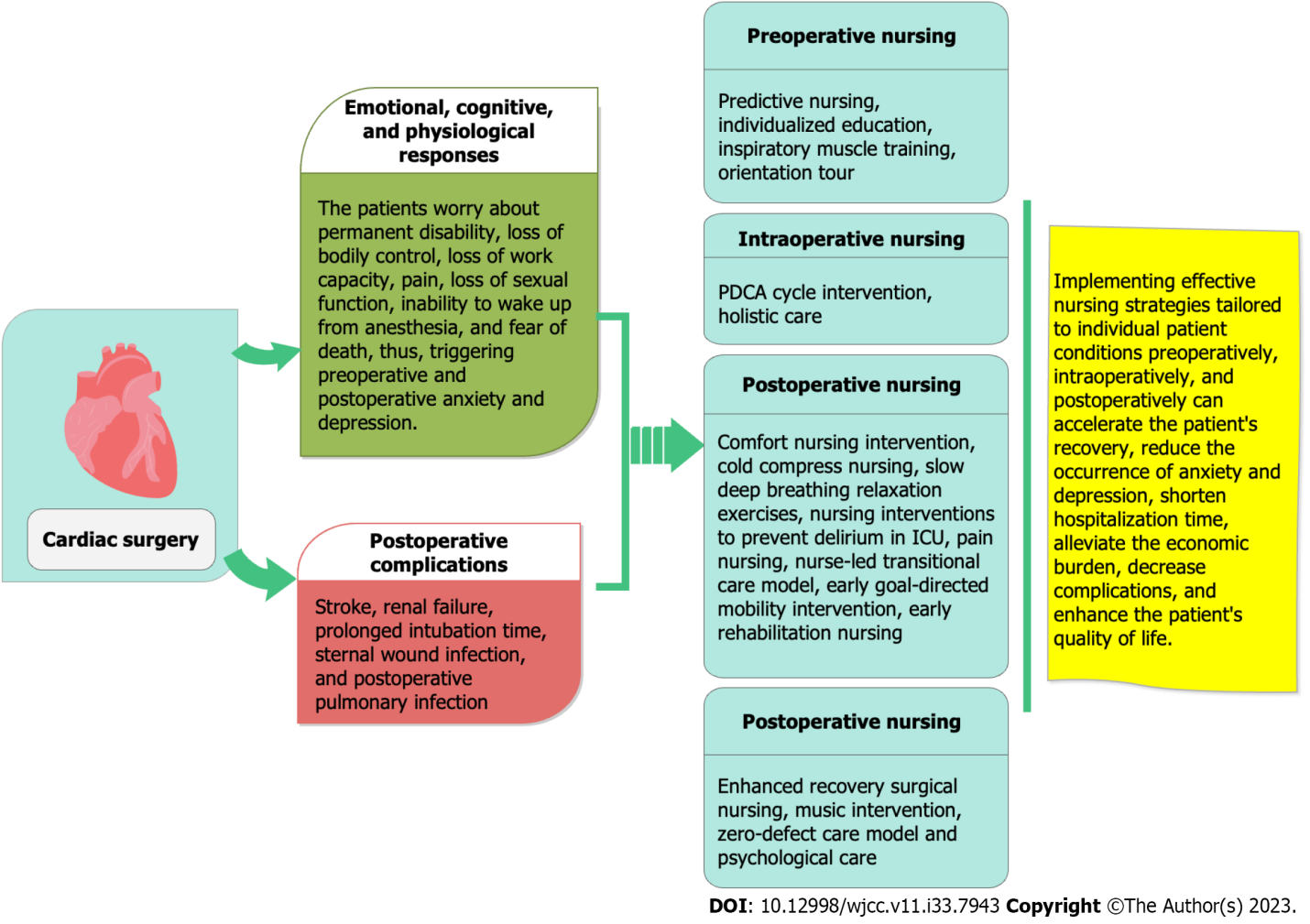 Figure 1 Nursing intervention methods in cardiac surgery. ICU: Intensive care unit; PDCA: Plan-Do-Check-Act.Table 1 Approaches and outcomes of nursing for patients undergoing cardiac surgeryICU: Intensive care unit; PDCA: Plan-Do-Check-Act; NLP: Neuro-linguistic programming; EGDT: Early goal-directed therapy.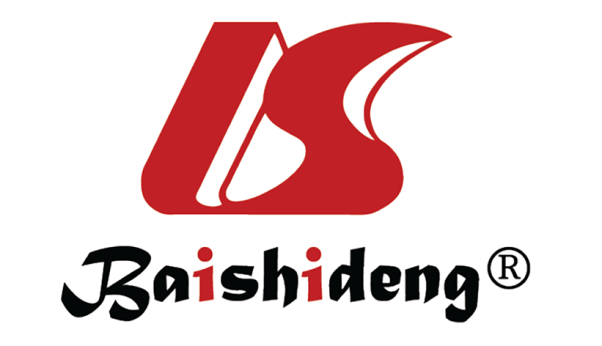 Published by Baishideng Publishing Group Inc7041 Koll Center Parkway, Suite 160, Pleasanton, CA 94566, USATelephone: +1-925-3991568E-mail: bpgoffice@wjgnet.comHelp Desk: https://www.f6publishing.com/helpdeskhttps://www.wjgnet.com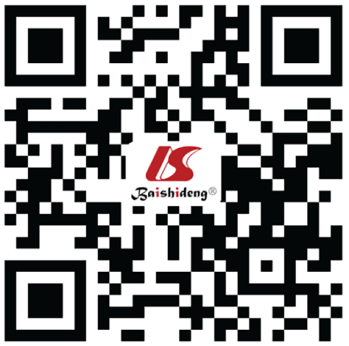 © 2023 Baishideng Publishing Group Inc. All rights reserved.ItemNursing approachNursing measuresNursing outcomesPreoperative nursingPredictive nursing[11]Guiding the patient to use Betadine mouthwash before surgeryPostoperative pneumonia risk reduced by approximately 50%Preoperative nursingIndividualized education[12,13]Providing individualized preoperative care for 30-90 min based on the patient's sources of anxietyPatients quickly adapt to the ICU environment, with a satisfaction rate of 94% given for preoperative educationPreoperative nursingInspiratory muscle training[14]Instructing the patient to undergo respiratory muscle training for 5 dMarked improvement in postoperative respiratory muscle strength, reducing the incidence of complications and hospital stayPreoperative nursingOrientation tour[15]One day before surgery, healthcare personnel visit the patient to explain the surgical process (15 min) and accompany them to visit an unattended operating room at night (10 min), the ICU (5 min), an operating room (10 min)Decreased levels of anxietyIntraoperative nursingPDCA cycle intervention[16,17]Using the PDCA cycle management method, continuous quality improvement is implemented in the preparation phrase for cardiac surgery by the methods of identifying the causes, formulating countermeasures, eliminating potential risks, optimizing workflow, and so onReduces the variability and risks of operating room work to ensure smooth surgical proceduresIntraoperative nursingHolistic care[18]Four 30- to 45-min sessions of nursing intentional presence were conducted for each patient individually in the intervention groupEffectively reduce depression, stress, and anxiety in surgical patientsPostoperative nursingComfort nursing intervention[19]Collecting demographic details, comfort behaviors, hemodynamic parameters, and other data and implementing comfort care interventionsMajorly improve indicators of postoperative pain, discomfort, respiration, and heart rate in pediatric patientsPostoperative nursingCold compress nursing[20]Using cold compresses to alleviate pain caused by chest tube removal after cardiac surgeryCold compress during chest tube removal significantly reduces the severity of pain scores, but the effect is not significant after 15 min of removalPostoperative nursingSlow, deep breathing relaxation exercises[21]Instructing 25 patients undergoing coronary artery bypass graft surgery to perform slow deep breathing relaxation exercises before chest tube removalPain levels are significantly reduced at 5 min and 15 min after extubationPostoperative nursingNursing interventions to prevent delirium in ICU[22-25]Nurse-led preventive nursing interventions targeting patients with visual and auditory impairments, sleep disorders, cognitive impairments, and mobility impairments, among other major risk factors for deliriumPrevents postoperative delirium, reduces its incidence, and shortens mechanical ventilation time and ICU stayPostoperative nursingPain nursing[27,28]Patients are provided with a 30-min continuous NLP technique and guided imagery relaxation technique using audio CDs to promote behavior formation. Additionally, 0.5% bupivacaine wound infiltration is administered within 12 h after surgery to alleviate painComfort levels markedly improve, reducing postoperative pain and enhancing patient comfort in patients undergoing cardiac surgery Postoperative nursingNurse-led transitional care model[29]Transitional care is provided for 9 wk after patient discharge, to facilitate their gradual adjustment, along with provision of necessary supportThe self-measurement system and quality of life scale scores both significantly improved, and readmission rates were significantly reducedPostoperative nursingEGDTAn EGDT team is established to develop personalized, feasible, and progressive rehabilitation plans for patientsEGDT can shorten the duration of endotracheal intubation and ICU stay for patients, reduce the occurrence of complications, and enhance patient satisfactionPostoperative nursingEarly rehabilitation nursing[30]A rehabilitation nursing quality control group is created to develop and implement postoperative early progressive graded activity protocols and ensure quality control throughout the implementation processEarly rehabilitation nursing has enhanced nurses' awareness of early interventions and improved team collaboration efficiency, which can accelerate patient recovery and shorten hospital stayPerioperative nursing intervention.Enhanced recovery surgical nursing[31,32]A multimodal and interdisciplinary approach is implemented to optimize nursing care throughout the entire surgical process, including preoperative, intraoperative, and postoperative phasesReduce ICU and hospital stay, postoperative complications, and costs for patients undergoing cardiac surgeryPerioperative nursing intervention.Music intervention[37]Music interventions are utilized for patients during the surgical procedureSignificantly reduce postoperative anxiety and pain in patients undergoing cardiac surgery without any side effectsPerioperative nursing intervention.Zero-defect care model and psychological care[38]Nursing staff undergo specialized training on the theory of zero defects to enhance their professional competence. They also provide preoperative health education and psychological counseling for patientsSignificantly decrease surgical time, intraoperative bleeding, and hospital stay and improve sleep quality, mental well-being, and psychological condition